20Краткие сведения о проведенных мероприятиях по контролю и принятых мерах реагированияВ обще сложности в первом и втором кварталах 2020 года проверки были проведены в отношении 36 организаций, осуществляющих образовательную деятельность по основным общеобразовательным программам начального, основного и среднего общего образования (далее – общеобразовательная организация), в общей сложности выявлено 315 нарушений обязательных требований.В отношении 20 общеобразовательных организаций возбуждено 21 дело об административных правонарушениях, в том числе:по части 2 статьи 5.57 - 3;по части 1 статьи 19.5 - 3;по части 1 статьи 19.20 - 1;по части 2 статьи 19.20 - 13;по части 3 статьи 19.20 – 1.Типичные нарушения обязательных требований, выявленные в ходе осуществления государственного контроля (надзора)  в сфере образованияСреди типичных нарушений, связанных с обеспечением соблюдения законодательства об образовании, отмечаются следующие.в нарушение статьи 28 Федерального закона № 273-ФЗ программа развития образовательной организации разработана и утверждена без согласования с учредителем;в нарушение статьи 29 Федерального закона № 273-ФЗ организация не обновляет информацию и документы, размещенные на официальном сайте в информационно-телекоммуникационной сети «Интернет», в течение десяти рабочих дней со дня их создания, получения или внесения в них соответствующих изменений;в нарушение статьи 30 Федерального закона № 273-ФЗ организация при принятии локальных нормативных актов, затрагивающих права обучающихся и работников образовательной организации, не учитывает мнение советов обучающихся, советов родителей, представительных органов обучающихся;в нарушение статьи 30 Федерального закона № 273-ФЗ локальные нормативные акты организации не регламентируют формы, периодичность и порядок осуществления текущего контроля и промежуточной аттестации;в нарушение статьи 41 Федерального закона № 273-ФЗ педагогические работники не проходили обучение навыкам оказания первой помощи; для оказания первичной медико-санитарной помощи обучающимся в образовательной организации указанная образовательная организация не предоставила безвозмездно медицинской организации помещение, соответствующее условиям и требованиям для оказания указанной помощи;в нарушение статьи 45 Федерального закона № 273-ФЗ комиссия по урегулированию споров в образовательной организации создана из неравного числа представителей совершеннолетних обучающихся, родителей (законных представителей) несовершеннолетних обучающихся, работников организации, осуществляющей образовательную деятельность, либо в состав комиссии включены несовершеннолетние обучающиеся;в нарушение статьи 46 Федерального закона № 273-ФЗ к реализации образовательных программ привлекались лица, не имеющие среднего профессионального или высшего образования и не отвечающие квалификационным требованиям, указанным в квалификационных справочниках, и (или) профессиональным стандартам; заместители руководителя образовательной организации не имеют высшего профессионального образования по направлениям подготовки «Государственное и муниципальное управление», «Менеджмент», «Управление персоналом» и стаж работы на педагогических или руководящих должностях не менее 5 лет или высшее профессиональное образование и дополнительное профессиональное образование в области государственного и муниципального управления, менеджмента и экономики и стаж работы на педагогических или руководящих должностях не менее 5 лет;в нарушение статьи 47 Федерального закона № 273-ФЗ не обеспечена реализация права педагогов на получение дополнительного профессионального образования по профилю педагогической деятельности за предыдущие три года;в нарушение статьи 49 Федерального закона № 273-ФЗ и Порядка проведения аттестации педагогических работников организаций, осуществляющих образовательную деятельность, утвержденного приказом Минобрнауки от 07.04.2014 № 276, организация не проводит аттестацию педагогических работников в целях подтверждения соответствия занимаемым должностям или в целях установления квалификационной категории по занимаемым должностям;в нарушение статьи 54 Федерального закона № 273-ФЗ в договоре об образовании не указаны основные характеристики образования, в том числе вид, уровень и (или) направленность образовательной программы (часть образовательной программы определенных уровня, вида и (или) направленности), форма обучения, срок освоения образовательной программы (продолжительность обучения);в нарушение статьи 58 Федерального закона № 273-ФЗ положение о промежуточной аттестации содержит ограничение количества учебных предметов для прохождения промежуточной аттестации; формы промежуточной аттестации закрепленные локальным актом взаимно не соответствуют формам промежуточной аттестации, определенные учебным планом;в нарушение статьи 62 Федерального закона № 273-ФЗ локальный акт о порядке приема, перевода и отчисления обучающихся содержит описание порядка восстановления обучающихся на уровне начального, основного и среднего общего образования;в нарушение Порядка проведения самообследования образовательной организацией, утвержденного приказом Минобрнауки России от 14.06.2013 № 462, в процессе самообследования не проведена оценка востребованности выпускников, функционирования внутренней системы оценки качества образования, отчет составляется не за весь календарный год;в нарушение Порядка и условий осуществления перевода обучающихся из одной организации, осуществляющей образовательную деятельность по образовательным программам начального общего, основного общего и среднего общего образования, в другие организации, осуществляющие образовательную деятельность по образовательным программам соответствующих уровня и направленности, утвержденного приказом Министерства образования и науки Российской Федерации от 12.03.2014 № 177, в заявлении совершеннолетнего обучающегося или родителей (законных представителей) несовершеннолетнего обучающегося об отчислении в порядке перевода в принимающую организацию не указываются дата рождения,  класс и профиль обучения (при наличии);в нарушение Порядка приема граждан на обучение по образовательным программам начального общего, основного общего и среднего общего образования, утвержден приказом Министерства образования и науки Российской Федерации от 22.01.2014 г. № 32, зачисление в 1 класс ОООД оформляется распорядительным актом ОООД более 7 рабочих дней после приема документов, в заявлениях родителей (законных представителей) детей при приеме на обучение по имеющим государственную аккредитацию образовательным программам начального общего и основного общего образования не указан язык образования, изучаемый родной язык из числа языков народов Российской Федерации, в том числе русский язык как родной язык, выбор государственных языков республик Российской Федерации; заявление о приеме не предусматривает ознакомление родителей (законных представителей) обучающихся с документами, регламентирующими права и обязанности обучающихся;в нарушение Порядка обеспечения условий доступности для инвалидов объектов и представляемых услуг в сфере образования, а также оказания им при этом необходимой помощи, утвержденного приказом Минобрнауки России от 09.11.2015 № 1309, паспорт доступности для инвалидов объектов и представляемых услуг в сфере образования не отвечает требованиям, либо отсутствует;в нарушение Правил оказания платных образовательных услуг, утвержденных постановлением Правительства России от 15.08.2013 № 706, в договорах об образовании, заключенных организацией с обучающимися отсутствует информация о лицензии, не определены понятия «заказчик», «исполнитель», «обучающийся»;в нарушение Порядка заполнения, учета и выдачи аттестатов об основном общем и среднем общем образовании и их дубликатов, утвержденного приказом Минобрнауки России от 14.02.2014 № 115, в книге регистрации выданных документов образовании отсутствует подпись уполномоченного лица организации, осуществляющей образовательную деятельность, выдавшего аттестат (дубликат аттестата, дубликат приложения к аттестату); отсутствует дата и номер приказа о выдаче аттестата (дубликата аттестата, дубликата приложения к аттестату); записи в книге регистрации не заверены подписью классного руководителя и руководителя организации, осуществляющей образовательную деятельность; списки со сквозной нумерацией внесены не отдельно по каждому классу выпускников; не все записи о выдаче дубликата аттестата, дубликата приложения к аттестату скрепляются печатью, также установлены факты неверного выведения итоговых отметок за 9 класс и внесения данных отметок  в аттестат;в нарушение Порядка проведения государственной итоговой аттестации по образовательным программам основного общего образования, утверждённого приказом Минпросвещения России № 189, Рособрнадзора № 1513 от 07.11.2018, работники, привлекаемые к проведению ГИА, не были под роспись (подпись) информированы о сроках, местах и порядке проведения ГИА;в нарушение пунктов Федерального государственного образовательного стандарта начального общего образования обучающихся с ограниченными возможностями здоровья, утвержденного Министерством образования и науки Российской Федерации от 19.12.2014 № 1598, учебный план Адаптированной основной общеобразовательной программе начального общего образования не содержит обязательную «Коррекционно-развивающая область», а организация не обеспечила создание специальных условий получения образования в соответствии с состоянием здоровья и уровнем психофизического развития, так как не обеспечила реализацию коррекционно-развивающей области.Типовые нарушения обязательных требований, выявленные в ходе осуществления лицензионного контроля образовательной деятельностиВ нарушение Положения о лицензировании образовательной деятельности, утвержденного постановлением Правительства Российской Федерации от 28.10.2013 № 966:у лицензиата отсутствуют безопасные условия обучения, воспитания обучающихся, присмотра и ухода за обучающимися, их содержания в соответствии с установленными нормами, обеспечивающими жизнь и здоровье обучающихся, работников образовательной организации, с учетом соответствующих требований, установленных в федеральных государственных образовательных стандартах, федеральных государственных требованиях и (или) образовательных стандартах, в соответствии с частью 6 статьи 28 Федерального закона от 29.12.2012 № 273-ФЗ «Об образовании в Российской Федерации»;у лицензиата отсутствует в соответствии с пунктом 2 статьи 40 Федерального закона «О санитарно-эпидемиологическом благополучии населения» санитарно-эпидемиологическое заключение о соответствии санитарным правилам зданий, строений, сооружений, помещений, оборудования и иного имущества, которые лицензиат использует для осуществления образовательной деятельности, учитывающего в том числе требования статьи 17 Федерального закона «О санитарно-эпидемиологическом благополучии населения», а также статьи 41 Федерального закона «Об образовании в Российской Федерации»;В нарушение части 1 статьи 18 Федерального закона от 04.05.2011 № 99-ФЗ «О лицензировании отдельных видов деятельности», части 4 статьи 91 Федерального закона от 29.12.2012 № 273-ФЗ «Об образовании в Российской Федерации»:лицензиатом осуществляется образовательная деятельность по реализации дополнительных общеобразовательных и основных (дошкольных, общеобразовательных, среднего профессионального образования) образовательных программ по адресам, не указанным в приложении к лицензии на осуществление образовательной деятельности;лицензиатом осуществляется образовательная деятельность по реализации образовательных программ, не указанных в приложении к лицензии.Заключительные положенияВ целях предупреждения нарушений законодательства об образовании в Красноярском крае, для снижения количества нарушений требований законодательства об образовании и устранения причин и условий, способствующих их возникновению, общеобразовательным организациям необходимо соблюдать нормативные правовые акты в сфере образования, а также выполнять предписания, постановления и иные законные требования должностных лиц министерства, разрабатывать и осуществлять меры правового самоконтроля, своевременно обучать работников организаций обязательным требованиям законодательства об образовании.Контактное лицо для получения дополнительной информации: Кузьмичук Татьяна Вениаминовна, главный специалист сектора контроля качества отдела по надзору и контролю за соблюдением законодательства министерства образования Красноярского края Тел:8 (391) 211-93-14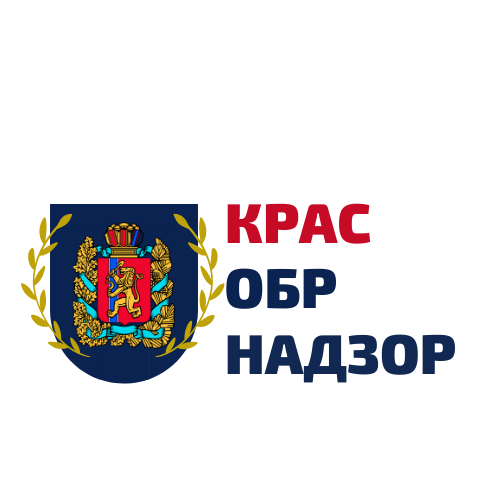 